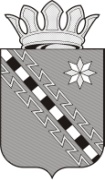 Российская Федерация Новгородская областьГЛАВА МАЛОВИШЕРСКОГО ГОРОДСКОГО ПОСЕЛЕНИЯПОСТАНОВЛЕНИЕг. Малая ВишераРуководствуясь пунктом 1 части 3 статьи 28 Федерального закона от 06 октября 2003 года № 131-ФЗ «Об общих принципах организации местного самоуправления в Российской Федерации», частью 3 статьи 12 и частью 3 статьи 54 Устава Маловишерского городского поселения Маловишерского муниципального района Новгородской области и Положением о порядке организации и проведения публичных слушаний в Маловишерском городском поселении, утвержденным решением Совета депутатов Маловишерского городского поселения от 25.02.2016 № 68 ПОСТАНОВЛЯЮ:	1. Назначить публичные слушания по проекту  решения Совета депутатов Маловишерского городского поселения Маловишерского муниципального района Новгородской области «О внесении изменения в Устав Маловишерского городского поселения Маловишерского муниципального района Новгородской области» (далее – публичные слушания) на 07 апреля 2023 года в зале заседаний Администрации муниципального района, расположенном  по адресу: г.Малая Вишера, ул.Володарского, д.14, 2-ой этаж,  в 11.30.2. Создать комиссию, ответственную за подготовку и проведение  публичных слушаний, в составе:Зайцев А.Ю. - первый заместитель Главы Администрации                                                 Маловишерского муниципального района Новгородской области, председатель комиссии (по согласованию);Федорова И.Ю. – управляющая Делами Администрации Маловишерского муниципального  района Новгородской области, секретарь  комиссии (по согласованию). Члены комиссии:	Евдокимова Е.В. - Глава Маловишерского городского поселения  Маловишерского муниципального  района Новгородской области;	Студенцов Е.В. - депутат  Совета депутатов Маловишерского городского поселения Маловишерского муниципального  района Новгородской области;Филимонова Е.В. - заведующая юридическим отделом                                                Администрации Маловишерского муниципального района  Новгородской области (по согласованию).3. Установить:срок подачи письменных предложений и замечаний по проекту решения Совета депутатов Маловишерского городского поселения Маловишерского муниципального района Новгородской области «О внесении изменения в Устав Маловишерского городского поселения Маловишерского муниципального района Новгородской области» - в течении 10 календарных дней со дня официального опубликования проекта решения Совета депутатов Маловишерского городского поселения Маловишерского муниципального района Новгородской области «О внесении изменения в Устав Маловишерского городского поселения Маловишерского муниципального района Новгородской области»; срок подачи предложений и замечаний по проекту решения Совета депутатов Маловишерского городского поселения Маловишерского муниципального района Новгородской области «О внесении изменения в Устав Маловишерского городского поселения Маловишерского муниципального района Новгородской области» в электронной форме на электронный адрес - mvadm@yandex.ru - в течении 10 календарных дней со дня размещения проекта решения Совета депутатов Маловишерского городского поселения Маловишерского муниципального района Новгородской области «О внесении изменения в Устав Маловишерского городского поселения Маловишерского муниципального района Новгородской области» на официальном сайте Администрации Маловишерского муниципального района Новгородской области в информационно-телекоммуникационной сети «Интернет».контактный телефон комиссии – 31-641.4. Опубликовать постановление в муниципальной газете «Маловишерский вестник».Глава Маловишерского городского поселения		Е.В. Евдокимова от 10.03.2023№1О проведении публичных слушаний по проекту решения Совета депутатов Маловишерского городского поселения Маловишерского муниципального района Новгородской области «О внесении изменения в Устав Маловишерского городского поселения Маловишерского муниципального района Новгородской области»